CHA Monthly Conference Call 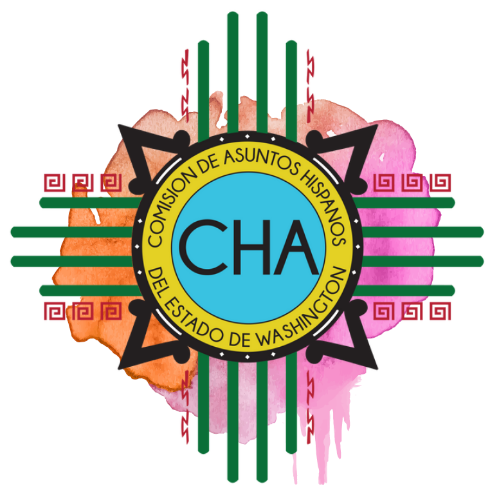 Skype: Join Skype Meeting      (360) 407-3854; Code: 4290239 Friday, February 14, 202010:00 AM- 11:00 AMRoll Call Overview of AgendaMikia Guy, Treasurer’s Office Community Summit Presentation – DSHS/DDA, Justin ChanUpdatesCommissionersOperations and Special ProjectsCommunications and External Relations Executive Director Adjourn